ΝΟΜΟΣ ΒΟΙΩΤΙΑΣ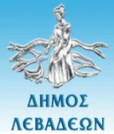 ΔΗΜΟΣ ΛΕΒΑΔΕΩΝΛιβαδειά,  17.06.2021ΑΝΑΚΟΙΝΩΣΗΟ Δήμος Λεβαδέων ενημερώνει τους μόνιμους κατοίκους των περιοχών Ζελίτσας-Κορώνειας, Αγίου Αθανασίου-Κυριακίου, Κυριακίου, Ελικώνα, Θουρίου, Προφήτη Ηλία, Σταθμού Δαύλειας, Αγίου Γεωργίου, Άνω Σούρπης, και Σιδηροδρομικού Σταθμού Λιβαδειάς που ενδιαφέρονται να πιστοποιηθούν και ενταχθούν στο έργο «Εξασφάλισης της πρόσβασης των μονίμων κατοίκων των Περιοχών Εκτός Τηλεοπτικής Κάλυψης (ΠΕΤΚ) στα προγράμματα των ελληνικών τηλεοπτικών σταθμών ελεύθερης λήψης εθνικής εμβέλειας», βάσει της αριθ. 14177/14.05.2021 (ΦΕΚ 2066, Β΄) Υπουργικής Απόφασης ότι, ειδικά για την πρώτη φάση του έργου, η προθεσμία υποβολής των αιτήσεων και των απαραίτητων δικαιολογητικών στα Κέντρα Εξυπηρέτησης Πολιτών (ΚΕΠ) των περιοχών της μόνιμης κατοικίας τους παρατάθηκε έως και τις 15 Ιουλίου 2021.Στα ΚΕΠ μπορούν να προσέλθουν προς υποβολή των αιτήσεων και τρίτα πρόσωπα, ειδικά προς τούτο εξουσιοδοτημένα από τον αιτούντα. Εναλλακτικά, οι αιτήσεις για ένταξη στο Μητρώο Δικαιούχων του Έργου δύναται να υποβληθούν ηλεκτρονικά και από τους ίδιους τους ενδιαφερόμενους πολίτες μέσω της σχετικής εφαρμογής της Ενιαίας Ψηφιακής Πύλης της Δημόσιας Διοίκησης www.gov.gr. Ως προς αυτή την επιλογή, επισυνάπτεται Οδηγός Χρήσης της αντίστοιχης εφαρμογής.Μετά την πρώτη φάση αιτήσεων (20.05.2021- 15.07.2021), οι αιτήσεις για την υπαγωγή στο έργο δύναται να υποβάλλονται εντός του χρονικού διαστήματος των δεκαπέντε (15) πρώτων ημερολογιακών ημερών κάθε τετράμηνου του έτους.Α’ τετράμηνο: 01/02-15/02Β’ τετράμηνο: 01/06-15/06Γ’ τετράμηνο: 01/10-15/10 Η προσέλευση των πολιτών στα ΚΕΠ θα γίνεται, σύμφωνα με τα ισχύοντα μέτρα προστασίας από τον κίνδυνο διασποράς του κορωνοϊού Covid-19, μέχρι νεότερης ενημέρωσης, από Δευτέρα έως και Παρασκευή από τις 7.30’ μέχρι τις 15.00’, κατόπιν τηλεφωνικής ή ηλεκτρονικής (e-mail) προηγούμενης συνεννόησης (ραντεβού) ώστε να αποφεύγονται οι άσκοπες μετακινήσεις τους και ο συνωστισμός και να διεκπεραιώνονται χωρίς καθυστερήσεις και αναμονή τα αιτήματά τους.Ταυτόχρονα, οι πολίτες έχουν τη δυνατότητα να κλείνουν και μόνοι τους το ραντεβού με το ΚΕΠ διαμέσου της πλατφόρμας www.rantevou.kep.gov.gr, επιλέγοντας οι ίδιοι την ημέρα και την ώρα που επιθυμούν να εξυπηρετηθούν, έτσι ώστε να αποφεύγεται η ταλαιπωρία τους και ο συνωστισμός, κάτι που αποκτά ιδιαίτερη σημασία για την ασφάλεια της δημόσιας υγείας λόγω των ειδικών συνθηκών που έχει προκαλέσει η πανδημία του Covid-19. Τα στοιχεία τηλεφωνικής και ηλεκτρονικής επικοινωνίας των Κ.Ε.Π. του Δήμου μας είναι τα ακόλουθα :ΚΕΠ Λιβαδειάς, τηλ.:22613-50.000, 	e-mail: d.levadeon@kep.gov.gr ΚΕΠ Αγ. Γεωργίου, τηλ.:22613-51.302-3, e-mail:d.koroneias-voiotias@kep.gov.gr ΚΕΠ Δαύλειας, τηλ.: 22613-51.420, 	e-mail: d.dayleias@kep.gov.gr ΚΕΠ Κυριακίου, τηλ.: 22673-50.310, 	e-mail: k.kyriakiou@kep.gov.gr ΚΕΠ Χαιρώνειας, 22613-51.930, 		e-mail: d.haironias@kep.gov.gr 